https://opiniabuzau.ro/elevii-colegiului-economic-buzau-tur-virtual-al-valorilor-de-patrimoniu-poloneze/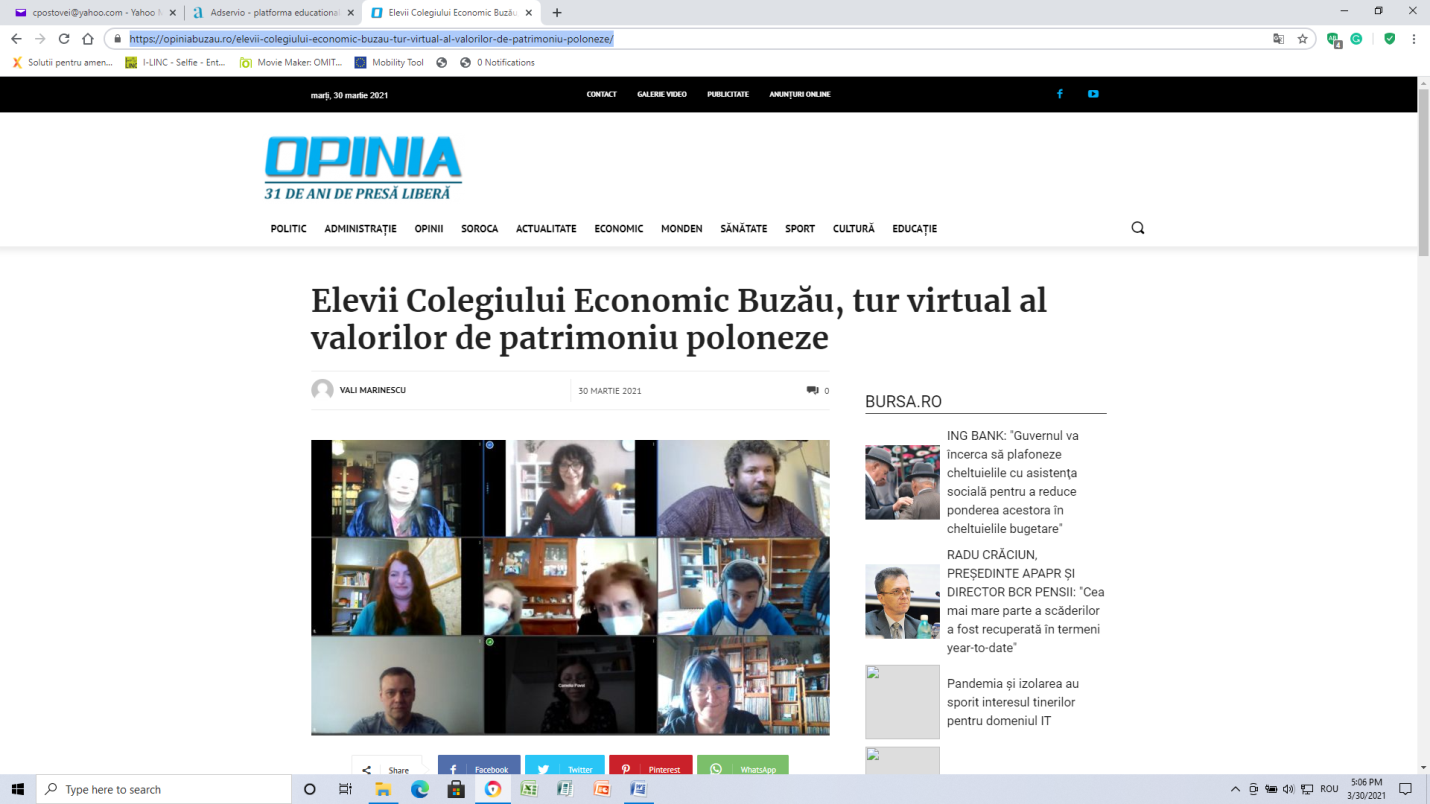 